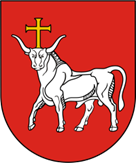 BIUDŽETINĖS ĮSTAIGOS 	,,............................................................................“	DIREKTORIUSĮSAKYMASDĖL NEBAIGTOS STATYBOS DARBŲ ATLIKIMO AKTŲ PATIKROS IR DARBŲ UŽBAIGTUMO NUSTATYMO KOMISIJOS SUDARYMO........................ m. .................... ...d. Nr. ....  KaunasSiekiant Kauno lopšelyje-darželyje “.........”  įvertinti nebaigtos statybos užbaigimą ir nebaigtos statybos vertės nustatymą, bei tinkamai tvarkyti ir apskaityti ilgalaikį materialųjį turtą:S  u  d  a  r  a  u     Kauno lopšelyje-darželyje “.........” nebaigtos statybos darbų atlikimo aktų patikros ir darbų užbaigtumo nustatymo komisiją:Komisijos pirmininkas – Nariai:  S k i r i u komisijos narių atostogų ir ligos laikotarpiu vaduojantį asmenį..................Pavedu ......................kontroliuoti šio įsakymo vykdymą (Įsakymo vykdymo kontrolę p a s i l i e k u sau).  Į p a r e i g o j u  .................su įsakymu supažindinti komisijos narius.Šis įsakymas per tris mėnesius nuo informacijos apie jį gavimo dienos gali būti skundžiamas Lietuvos Respublikos valstybinės darbo inspekcijos Kauno darbo ginčų komisijai (L. Sapiegos g. 12, Kaunas) Lietuvos Respublikos darbo kodekso nustatyta tvarka, taip pat per vieną mėnesį nuo informacijos apie jį gavimo dienos gali būti skundžiamas Regionų apygardos administracinio teismo Kauno rūmams (A. Mickevičiaus g. 8A, Kaunas) Lietuvos Respublikos administracinių bylų teisenos įstatymo nustatyta tvarka.Direktorius		 			Vardas, pavardė